от 22.02.2022 г.						            			№ 181О принятии решения о подготовке документации по планировке территории (проект планировки территории и проект межевания территории), предусматривающей размещение линейного объекта «ВОЛС от ПС «Районная» г. Мирный до МГРЭС»Рассмотрев заявление представителя общества с ограниченной ответственностью «РНГ Энерго» (далее по тексту – ООО «РНГ Энерго») Батрак Вероники Викторовны, действующей в интересах ООО «РНГ Энерго» по доверенности от 12.11.2019 № 216433/19, о принятии решения о подготовке документации по планировке территории (проект планировки территории и проект межевания территории), предусматривающей размещение линейного объекта «ВОЛС от ПС «Районная» г. Мирный до МГРЭС», обзорную схему местоположения линейного объекта, в целях обеспечения устойчивого развития территорий, определения местоположения границ образуемых и изменяемых земельных участков, в соответствии с главой 5 Градостроительного кодекса РФ, ст. 14 Федерального закона от 06.10.2003 № 131-ФЗ «Об общих принципах организации местного самоуправления в Российской Федерации», Уставом МО «Город Мирный», городская Администрация постановляет:1. Принять решение о подготовке за счет средств ООО «РНГ Энерго» документации по планировке территории (проект планировки территории и проект межевания территории), предусматривающей размещение линейного объекта «ВОЛС от ПС «Районная» г. Мирный до МГРЭС». 2. Управлению архитектуры и градостроительства (Сафонова С.А.) обеспечить координацию работ по подготовке документации по планировке территории, предусматривающей размещение линейного объекта.  3. Опубликовать настоящее Постановление в порядке, установленном Уставом МО «Город Мирный». 4. Контроль исполнения настоящего Постановления возложить на 1-го Заместителя Главы Администрации по ЖКХ, имущественным и земельным отношениям Медведь С.Ю. Глава города                                                                                             К.Н. АнтоновАДМИНИСТРАЦИЯМУНИЦИПАЛЬНОГО ОБРАЗОВАНИЯ«Город Мирный»МИРНИНСКОГО РАЙОНАПОСТАНОВЛЕНИЕ 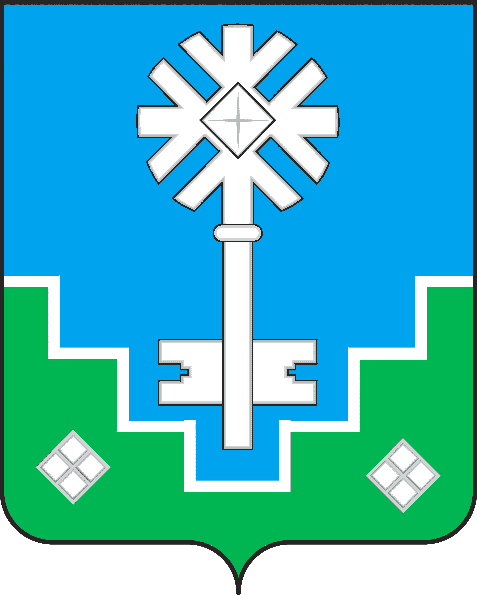 МИИРИНЭЙ ОРОЙУОНУН«Мииринэй куорат»МУНИЦИПАЛЬНАЙ ТЭРИЛЛИИ ДЬАhАЛТАТАУУРААХ